THE TERENCE RATTIGAN SOCIETY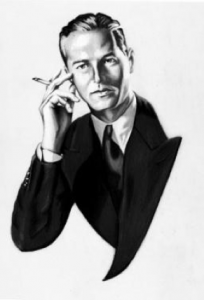 Saturday 18 May 2024 — A Grand Day Out to Bathincluding a matinée performanceat the Ustinov Studio, Theatre Royal Bath ofThe Deep Blue Sea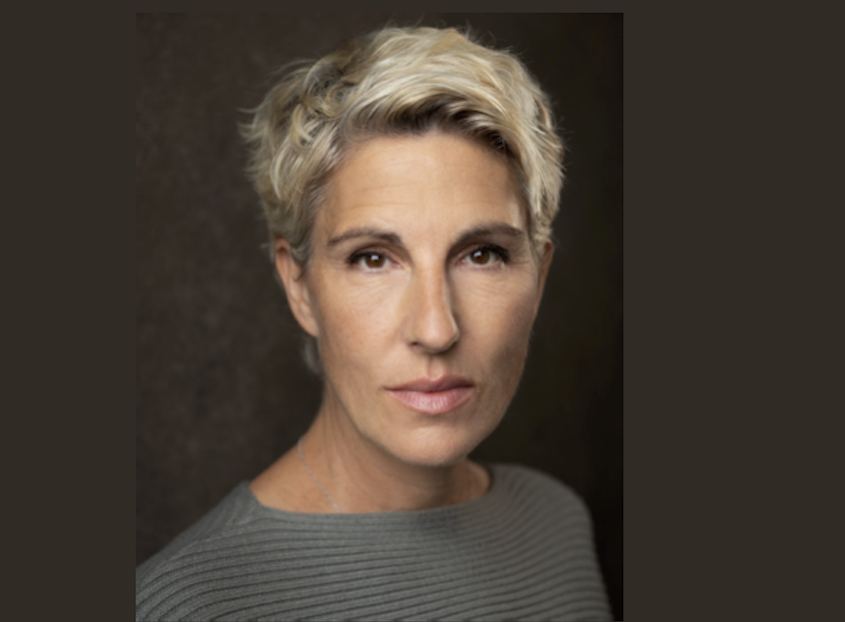 Tamsin Greig stars in Terence Rattigan’s 1950s study of obsession and the destructive power of love.When you’re stuck between the devil and the deep blue sea, the deep blue sea can sometimes look very inviting. In this powerful drama of passion versus loyalty, Hester Collyer, the daughter of a clergyman and wife of a judge, is floundering in the closing stages of a hopeless affair. Freddie Page, her lover, a handsome but shallow ex-Battle of Britain pilot, is out of his depth in their relationship, overwhelmed by the strength of an emotion he is incapable of reciprocating...Tamsin Greig is one of the country’s best loved stage and screen actresses whose career has spanned four decades. She won the Olivier Award for Best Actress in 2007 for Much Ado About Nothing and was nominated for The Little Dog Laughed and Women on the Verge of a Breakdown. Tamsin’s screen credits include some of the most successful British comedies, amongst them Green Wing, Black Books, Episodes, Love Soup and Friday Night Dinner. Tamsin has also starred on Radio 4’s The Archers, and film roles have included Tamara Drewe and Shaun of the Dead. The production is directed by Lindsay Posner. We plan a morning departure for Bath by train from Paddington to allow time for an add-on visit, probably to the charming Holburne Museum: www.holburne.orgFurther details including advice on the appropriate train to book will be given closer to 18 May in time to take advantage of discounted rail offers.We shall be reserving tables for a c.5.30pm post-performance supper at the Garrick’s Head (part of the Theatre Royal complex).A self-billed meal; please indicate when booking, number of places to be reserved.We have reserved 12 tickets @ £47.00 for the matinée performance.  Booking therefore on a first-come first-served basis.  Book tickets by making a bank transfer to the TRS account (see below).  Include reference: DBS Bath. Then email phillward@me.com with your name, telephone number, name of guest (if applicable) and number of places for supper.Alternatively, complete booking form below, send with cheque payable to The Terence Rattigan Society (reference DBS Bath on the back) to:Phill Ward114 Sandmere RoadLondon SW4 7QH              Receipt of bookings acknowledged by email.Bookings must be received by: Thursday 2 November✂ …………………………………………………………………………………………B O O K I N G    F O R MNo. of ticketsPerformance: The Deep Blue Sea£47.00Reservation: Supper c.5.30pm Garrick’s Head: no. of covers: Name (& name of guest(s)):Cheque to The Terence Rattigan Society ££Bank transfer for: £_________Lloyds TSB, The Terence Rattigan Society, Account Number: 22820768Sort Code: 30-64-72Include DBS Bath as referencePlease confirm transfer by emailing phillward@me.comPlease confirm transfer by emailing phillward@me.com